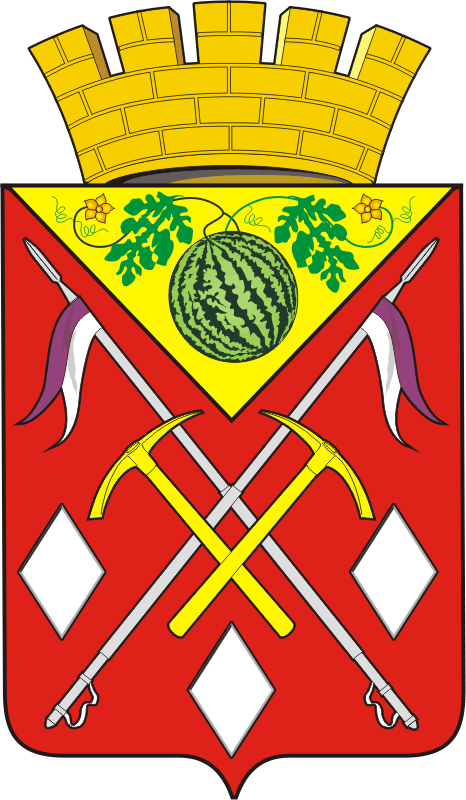 СОВЕТ ДЕПУТАТОВМУНИЦИПАЛЬНОГО ОБРАЗОВАНИЯСОЛЬ-ИЛЕЦКИЙ ГОРОДСКОЙ ОКРУГОРЕНБУРГСКОЙ ОБЛАСТИ13 заседание         	                                               	                           II созыв31.08.2021  		                                                                            г. Соль-ИлецкРЕШЕНИЕ № 109О внесении изменения в Положение «О порядке проведения конкурса по отбору кандидатур на должность главы муниципального образования Соль-Илецкий городской округ Оренбургской области», утвержденное решением Совета депутатов от 13.11.2019 № 826Руководствуясь Законом Оренбургской области от 09.08.2021 № 2955/810-VI-ОЗ «О внесении изменений в Закон Оренбургской области «О порядке представления лицами, замещающими муниципальные должности, должности глав местных администраций по контракту, гражданами, претендующими на замещение указанных должностей, сведений о доходах, расходах, об имуществе и обязательствах имущественного характера и порядке проверки достоверности и полноты сведений, представленных указанными лицами и гражданами», Совет депутатов решил:1. Внести в Положение «О порядке проведения конкурса по отбору кандидатур на должность главы муниципального образования Соль-Илецкий городской округ», утвержденное решением Совета депутатов от 13.11.2019 № 826 (в редакции решения от 25.08.2021 № 105), следующее изменение:Пункт 4.3.1. Положения считать утратившим силу.2. Установить, что настоящее решение вступает в силу после его официального опубликования (обнародования). 3. Контроль исполнения решения возложить на постоянную комиссию Совета депутатов по вопросам муниципальной службы, правопорядку, труду, работе с общественными и религиозными объединениями, национальным вопросам и делам военнослужащих и казачества.Разослано: депутатам Совета депутатов муниципального образования  Соль-Илецкий городской округ - 19 экз., администрация муниципального образования  Соль-Илецкий городской округ – 1 экз., прокуратура Соль-Илецкого района - 1 экз.; в дело - 1 экз..Председатель Совета депутатов муниципального образования Соль-Илецкий городской округ_________________ Н.А. КузьминГлавамуниципального образования Соль-Илецкий городской округ_________________ А.А. Кузьмин